Najpiękniejsze pary w literaturzeTomasz i Teresa to bohaterowie książki Milana Kundery...Stefcia Rudecka i Waldemar Michorowski zakochali się w sobie na kartach powieści...Bellę i Edwarda znamy z sagi...Scarlett O'Hara i Rhett Butler to zakochana para z powieści...Zosia i Tadeusz to para z poematu epickiego...Jagienkę i Zbyszka znamy z powieści...Katarzyna i Heathcliff to para z angielskiej powieści...Stanisław Wokulski zakochał się w Izabeli Łęckiej na kartach powieści...Anna Shirley i Gilbert Blythe to para znana z książki...Helena Kuncewiczówna i Jan Skrzetuski to bohaterowie...Zakochani Tatiana i Aleksander pochodzą z książki Paulliny Simons...Krystyna i Erlend znani są z kart powieści, której akcja osadzona jest w średniowiecznej Skandynawii...Fermina Daza i Florentino Ariza to bohaterowie książki Gabriela Garcii Marqueza...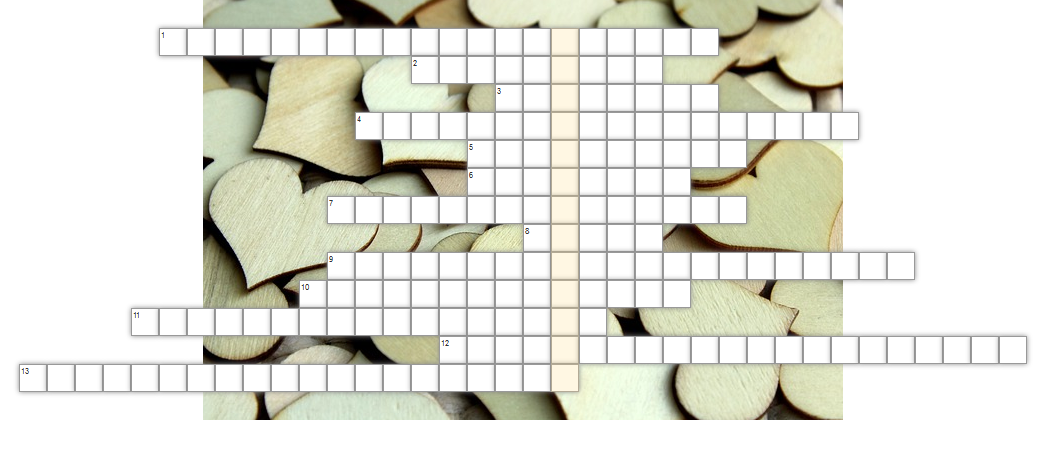 